Bloque de materias troncais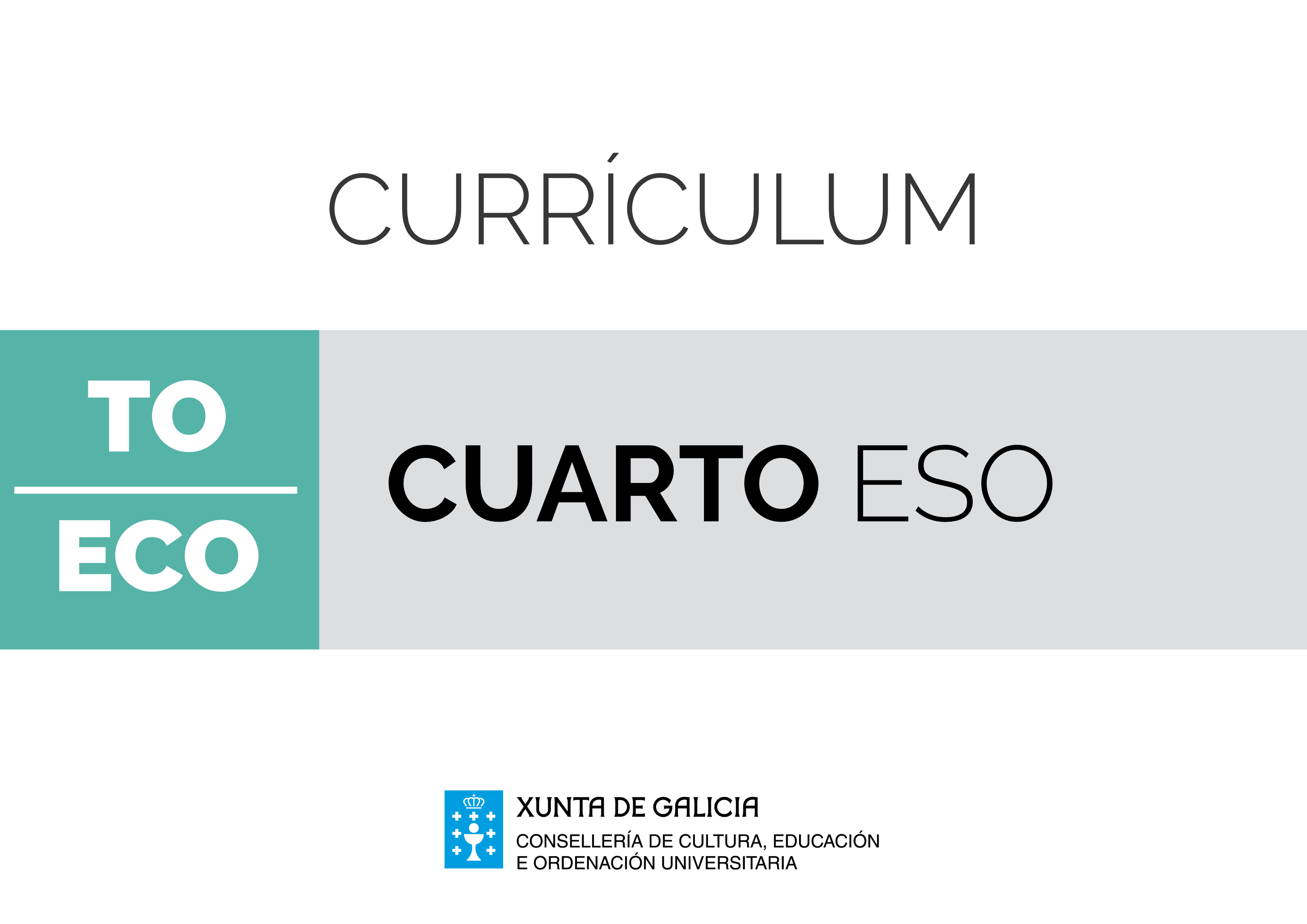 EconomíaIntroduciónA formación en economía faise necesaria nun contexto globalizado, no que as relacións entre os axentes económicos e sociais son cada día máis complexas. A consideración do comportamento económico das persoas na procura da satisfacción das súas necesidades, así como da produción e da organización dos bens e os servizos necesarios, e da distribución dos recursos escasos facilitan a compresión da realidade social.Calquera persoa necesita coñecer as regras básicas que explican os acontecementos económicos e a linguaxe específica utilizada por economistas e medios de comunicación para analizar eses feitos. O estudo da economía axuda a percibir e a coñecer o mundo, e posibilita analizar e afondar nas relacións humanas, facilita a comprensión dos conceptos utilizados habitualmente na análise económica e empresarial, serve para potenciar destrezas de razoamento, abstracción e interrelación, e proporciona ferramentas para examinar de xeito crítico a sociedade. E contribúe tamén a desenvolver a curiosidade intelectual, a capacidade analítica, o rigor e a amplitude de perspectivas á hora de indagar no coñecemento de variables como o crecemento, a pobreza, a educación, a saúde, a riqueza, o ambiente, etc. Proporciona importantes coñecementos matemáticos e estatísticos, habilidades de comunicación oral e escrita para explicar e transmitir ideas e conclusións, con argumentos e evidencias empíricas, sentido da ética e respecto polo ser humano, así como unha intensa capacidade de traballo, tanto individual como en equipo.O enfoque empregado pola economía na resolución dos problemas sociais distínguea das restantes ciencias sociais. A materia de 4º de ESO distribúese en seis bloques que permiten o estudo da economía como ciencia e do papel dos axentes económicos. No bloque 1 ("Ideas económicas básicas") recóllense aspectos relativos aos principios económicos, á terminoloxía propia e á metodoloxía da ciencia económica. No bloque 2 ("Economía e empresa") analízase o papel e o funcionamento do/da axente de empresas na economía. O seguinte bloque ("Economía persoal") está dedicado ao estudo da transcendencia das decisións económicas na vida das persoas. O cuarto bloque ("Economía e ingresos e gastos do Estado") repasa o papel estatal no funcionamento económico a través da análise dos seus ingresos e gastos. No quinto bloque ("Economía e tipos de xuro, inflación e desemprego") repásanse os aspectos máis salientables da economía financeira e a súa repercusión na actividade económica e o nivel de emprego. E para rematar, o bloque de "Economía internacional" fai un breve repaso do funcionamento do sector exterior da economía con especial fincapé nas repercusións da integración económica e a globalización.A materia de Economía de 1º de bacharelato emprega un esquema mixto de presentación, herdado de deseños curriculares anteriores e baseado principalmente na análise da economía como ciencia, do papel dos axentes económicos e do funcionamento das principais institucións económicas e os seus elementos. Estrutúrase en sete bloques: no primeiro abórdase a o principal problema orixe da ciencia económica, a economía e a escaseza, continuando coa organización da actividade económica para estudar a estrutura dos sistemas económicos; nun segundo bloque ("A actividade produtiva") descríbese a produción como principal actividade económica; no terceiro ("O mercado e o sistema de prezos") repásase a principal institución na fixación de prezos e asignación de recursos; o seguinte bloque ("A macroeconomía") céntrase na medición da actividade económica e no estudo do mercado de traballo; no quinto ("Aspectos financeiros da economía") faise un repaso da vertente financeira da actividade económica; o sexto ("O contexto internacional da economía") aborda a análise do sector exterior e dos fenómenos de integración económica e globalización; e, finalmente, no bloque titulado "Desequilibrios económicos e o papel do Estado na económica", reflexiónase sobre o carácter cíclico da actividade económica e o papel do Estado para mitigar e corrixir os desequilibrios xurdidos do funcionamento económico.A grande transcendencia social da economía queda reflectida na súa contribución ao fomento da mellora na calidade de vida, ao progreso e ao benestar social. Os coñecementos económicos teñen cada día mías valor, pola importancia de contar cunha cidadanía formada e pola relevancia dunha boa administración dos recursos públicos.O estudo da economía proporciona, xunto coa formación técnica, competencias lingüísticas e de comunicación, matemática e competencias básicas en ciencia e tecnoloxía, sociais e cívicas, así como sentido da iniciativa e espírito emprendedor.Economía. 4º de ESOEconomía. 4º de ESOEconomía. 4º de ESOObxectivosContidosCriterios de avaliaciónEstándares de aprendizaxeCompetencias claveBloque 1. Ideas económicas básicasBloque 1. Ideas económicas básicasBloque 1. Ideas económicas básicasadfB1.1. Economía como ciencia: actividade económica e sociedade.B1.2. Principios na toma de decisións económicas.B1.3. Escaseza, elección e asignación de recursos. Custo de oportunidade.B1.1. Explicar a economía como ciencia social e valorar o impacto permanente das decisións económicas na vida das persoas.ECB1.1.1. Recoñece a escaseza de recursos e a necesidade de elixir e tomar decisións como as claves dos problemas básicos de calquera economía, e comprende que todas as eleccións supoñen renunciar a outras alternativas e que todas as decisións teñen consecuencias.CCLCSCadfB1.1. Economía como ciencia: actividade económica e sociedade.B1.2. Principios na toma de decisións económicas.B1.3. Escaseza, elección e asignación de recursos. Custo de oportunidade.B1.1. Explicar a economía como ciencia social e valorar o impacto permanente das decisións económicas na vida das persoas.ECB1.1.2. Distingue formas de analizar e resolver problemas económicos, e identifica as súas vantaxes, os seus inconvenientes e as súas limitacións.CAACDfhoB1.4. O método na economía: modelos económicos.B1.5. Fronteira de posibilidades de produción.B1.2. Identificar a terminoloxía económica básica e o uso dos modelos económicos, e familiarizarse con eles.ECB1.2.1. Comprende e utiliza correctamente termos da área da economía.CCLfhoB1.4. O método na economía: modelos económicos.B1.5. Fronteira de posibilidades de produción.B1.2. Identificar a terminoloxía económica básica e o uso dos modelos económicos, e familiarizarse con eles.ECB1.2.2. Diferencia entre economía positiva e economía normativa.CAA CSCfhoB1.4. O método na economía: modelos económicos.B1.5. Fronteira de posibilidades de produción.B1.2. Identificar a terminoloxía económica básica e o uso dos modelos económicos, e familiarizarse con eles.ECB1.2.3. Representa e analiza graficamente o custo de oportunidade mediante a fronteira de posibilidades de produción.CDCMCCTafB1.6. As relacións económicas básicas e a súa representación.B1.3. Tomar conciencia dos principios da economía para aplicar nas relacións económicas básicas cos condicionantes de recursos e as necesidades.ECB1.3.1. Representa as relacións que se establecen entre as economías domésticas e as empresas.CMCCTCSCafB1.6. As relacións económicas básicas e a súa representación.B1.3. Tomar conciencia dos principios da economía para aplicar nas relacións económicas básicas cos condicionantes de recursos e as necesidades.ECB1.3.2. Aplica razoamentos básicos para interpretar problemas económicos provenientes das relacións económicas do seu contorno.CMCCTCSCBloque 2. Economía e empresaBloque 2. Economía e empresaBloque 2. Economía e empresaabemB2.1. A empresa e o/a empresario/a.B2.2. Elementos, funcións e obxectivos da empresa.B2.3. Clases de empresas.B2.4. Formas xurídicas da empresa.B2.1. Describir os tipos de empresas e as formas xurídicas das empresas, e relacionar con cada unha coas súas esixencias de capital e as responsabilidades legais dos/das propietarios/as e xestores/as, así como as interrelacións das empresas no seu contorno inmediato.ECB2.1.1. Distingue as formas xurídicas das empresas e relaciónaas coas esixencias de capital para a súa constitución e coas responsabilidades legais para cada tipo.CMCCTCSIEEabemB2.1. A empresa e o/a empresario/a.B2.2. Elementos, funcións e obxectivos da empresa.B2.3. Clases de empresas.B2.4. Formas xurídicas da empresa.B2.1. Describir os tipos de empresas e as formas xurídicas das empresas, e relacionar con cada unha coas súas esixencias de capital e as responsabilidades legais dos/das propietarios/as e xestores/as, así como as interrelacións das empresas no seu contorno inmediato.ECB2.1.2. Identifica e valora as formas xurídicas de empresas máis apropiadas en cada caso, en función das características concretas, aplicando o razoamento sobre clasificación das empresas.CAACDabemB2.1. A empresa e o/a empresario/a.B2.2. Elementos, funcións e obxectivos da empresa.B2.3. Clases de empresas.B2.4. Formas xurídicas da empresa.B2.1. Describir os tipos de empresas e as formas xurídicas das empresas, e relacionar con cada unha coas súas esixencias de capital e as responsabilidades legais dos/das propietarios/as e xestores/as, así como as interrelacións das empresas no seu contorno inmediato.ECB2.1.3. Distingue os tipos de empresas e de empresarios/as que actúan no seu ámbito, así como a forma de interactuar co seu contorno máis próximo e os efectos sociais e ambientais, positivos e negativos, que se observan.CSIEECSCa feB2.5. Proceso produtivo e factores produtivos.B2.6. Sectores da actividade económica.B2.2. Analizar as características principais do proceso produtivo.ECB2.2.1. Analiza os tipos de factores produtivos e as relacións entre produtividade, eficiencia e tecnoloxía.CMCCTCSCa feB2.5. Proceso produtivo e factores produtivos.B2.6. Sectores da actividade económica.B2.2. Analizar as características principais do proceso produtivo.ECB2.2.2. Identifica os sectores económicos, así como os seus retos e as súas oportunidades.CDCSCe fB2.7. Fontes de financiamento das empresas. Novas formas de financiamento.B2.3. Identificar as fontes de financiamento das empresas.ECB2.3.1. Explica as posibilidades de financiamento das empresas e diferencia o financiamento externo e o interno, a curto e a longo prazo, así como o custo de cada unha e as implicacións na marcha da empresa.CCLCDCMCCTe fB2.8. Ingresos e custos da empresa: clasificación.B2.9. Resultados da empresa.B2.4. Determinar, para un caso sinxelo, a estrutura de ingresos e custos dunha empresa, calculando o seu beneficio.ECB2.4.2. Distingue os ingresos e os custos dunha empresa, calcula o seu beneficio ou a súa perda, aplicando razoamentos matemáticos, e interpreta os resultados.CDCMCCTae fB2.10. Obrigas fiscais das empresas.B2.5. Diferenciar os impostos que afectan as empresas e a importancia do cumprimento das obrigas fiscais.ECB2.5.1. Identifica as obrigas fiscais das empresas segundo a súa forma xurídica e as actividades, e sinala o funcionamento básico dos impostos e as principais diferenzas entre eles.CDCMCCTae fB2.10. Obrigas fiscais das empresas.B2.5. Diferenciar os impostos que afectan as empresas e a importancia do cumprimento das obrigas fiscais.ECB2.5.2. Valora a achega que para a riqueza nacional supón a carga impositiva que soportan as empresas.CSCBloque 3. Economía persoalBloque 3. Economía persoalBloque 3. Economía persoaldefB3.1. Orzamento persoal. Control de ingresos e gastos.B3.2. Xestión do orzamento. Obxectivos e prioridades.B3.1. Realizar un orzamento persoal distinguindo entre os tipos de ingresos e gastos, e controlar o seu grao de cumprimento e as posibles necesidades de adaptación.ECB3.1.1. Elabora un orzamento ou plan financeiro persoal, identificando os ingresos e os gastos integrantes, e realiza o seu seguimento.CAACDCMCCTdefB3.1. Orzamento persoal. Control de ingresos e gastos.B3.2. Xestión do orzamento. Obxectivos e prioridades.B3.1. Realizar un orzamento persoal distinguindo entre os tipos de ingresos e gastos, e controlar o seu grao de cumprimento e as posibles necesidades de adaptación.ECB3.1.2. Utiliza ferramentas informáticas na preparación  e desenvolvemento dun orzamento ou plan financeiro personalizado.CAACDCMCCTdefB3.1. Orzamento persoal. Control de ingresos e gastos.B3.2. Xestión do orzamento. Obxectivos e prioridades.B3.1. Realizar un orzamento persoal distinguindo entre os tipos de ingresos e gastos, e controlar o seu grao de cumprimento e as posibles necesidades de adaptación.ECB3.1.3 Manexa gráficos de análise que permiten comparar unha realidade personalizada coas previsións establecidas.CAACDCMCCTadmB3.3. Planificación económico-financeira: necesidades económicas nas etapas da vida.B3.2. Decidir con racionalidade ante as alternativas económicas da vida persoal, e relacionalas co benestar propio e social.ECB3.2.1. Comprende as necesidades de planificación e do manexo de asuntos financeiros ao longo da vida. Esa planificación vincúlase á previsión realizada en cada etapa, de acordo coas decisións tomadas e a marcha da actividade económica nacional.CAACSIEEafB3.4. Aforro e endebedamento. Os plans de pensións.B3.5. Risco e diversificación.B3.3. Expresar unha actitude positiva cara ao aforro, e empregar o aforro como medio para alcanzar diversos obxectivos.ECB3.3.1. Recoñece e explica a relevancia do aforro e do control do gasto.CAACSCafB3.4. Aforro e endebedamento. Os plans de pensións.B3.5. Risco e diversificación.B3.3. Expresar unha actitude positiva cara ao aforro, e empregar o aforro como medio para alcanzar diversos obxectivos.ECB3.3.2. Analiza as vantaxes e inconvenientes do endebedamento, valorando o risco e seleccionando a decisión máis axeitada para cada momento.CAACSCabef gB3.6. O diñeiro.B3.7. Contratos financeiros: contas e tarxetas de débito e crédito.B3.8. Relacións no mercado financeiro: información e negociación.B3.9. Implicacións dos contratos financeiros. Dereitos e responsabilidades dos/das consumidores/as no mercado financeiro.B3.4. Recoñecer o funcionamento básico do diñeiro e diferenciar os tipos de contas bancarias e de tarxetas emitidas como medios de pagamento, e valorar a oportunidade do seu uso con garantías e responsabilidade.ECB3.4.1. Comprende os termos fundamentais e describe o funcionamento das contas na operativa bancaria.CCLCMCCTabef gB3.6. O diñeiro.B3.7. Contratos financeiros: contas e tarxetas de débito e crédito.B3.8. Relacións no mercado financeiro: información e negociación.B3.9. Implicacións dos contratos financeiros. Dereitos e responsabilidades dos/das consumidores/as no mercado financeiro.B3.4. Recoñecer o funcionamento básico do diñeiro e diferenciar os tipos de contas bancarias e de tarxetas emitidas como medios de pagamento, e valorar a oportunidade do seu uso con garantías e responsabilidade.ECB3.4.2. Valora e comproba a necesidade de interpretar as cláusulas dos contratos bancarios para coñecer os dereitos e as obrigas que se derivan delas, así como a importancia de operar en condicións de seguridade cando se empregan procedementos telemáticos.CCLCAACDabef gB3.6. O diñeiro.B3.7. Contratos financeiros: contas e tarxetas de débito e crédito.B3.8. Relacións no mercado financeiro: información e negociación.B3.9. Implicacións dos contratos financeiros. Dereitos e responsabilidades dos/das consumidores/as no mercado financeiro.B3.4. Recoñecer o funcionamento básico do diñeiro e diferenciar os tipos de contas bancarias e de tarxetas emitidas como medios de pagamento, e valorar a oportunidade do seu uso con garantías e responsabilidade.ECB3.4.3. Recoñece a capacidade de negociación coas entidades financeiras e analiza os procedementos de reclamación ante estas.CAACDabef gB3.6. O diñeiro.B3.7. Contratos financeiros: contas e tarxetas de débito e crédito.B3.8. Relacións no mercado financeiro: información e negociación.B3.9. Implicacións dos contratos financeiros. Dereitos e responsabilidades dos/das consumidores/as no mercado financeiro.B3.4. Recoñecer o funcionamento básico do diñeiro e diferenciar os tipos de contas bancarias e de tarxetas emitidas como medios de pagamento, e valorar a oportunidade do seu uso con garantías e responsabilidade.ECB3.4.4. Identifica e explica as modalidades de tarxetas bancarias, así como os elementos e os procedementos que garanten a seguridade na súa operativa.CCLCDCMCCTef gB3.10. O seguro como medio para a cobertura de riscos. Tipoloxía de seguros.B3.5. Coñecer o concepto de seguro e a súa finalidade.ECB3.5.1. Identifica, describe e clasifica os tipos de seguros segundo os riscos ou as situacións adversas nas etapas da vida. CAACCLCMCCTBloque 4. Economía e ingresos e gastos do EstadoBloque 4. Economía e ingresos e gastos do EstadoBloque 4. Economía e ingresos e gastos do Estadoa b e fgñB4.1. Orzamentos públicos: ingresos e gastos do Estado.B4.1. Recoñecer e analizar a procedencia das principais fontes de ingresos e gastos do Estado, e interpretar gráficos onde se amose esa distribución.ECB4.1.1. Identifica as vías de onde proceden os ingresos do Estado, así como as principais áreas dos gastos do Estado, e comenta as súas relacións.CMCCTCSCa b e fgñB4.1. Orzamentos públicos: ingresos e gastos do Estado.B4.1. Recoñecer e analizar a procedencia das principais fontes de ingresos e gastos do Estado, e interpretar gráficos onde se amose esa distribución.ECB4.1.2. Analiza e interpreta datos e gráficos de contido económico relacionados cos ingresos e os gastos do Estado.CDCMCCTa b e fgñB4.1. Orzamentos públicos: ingresos e gastos do Estado.B4.1. Recoñecer e analizar a procedencia das principais fontes de ingresos e gastos do Estado, e interpretar gráficos onde se amose esa distribución.ECB4.1.3. Distingue nos ciclos económicos o comportamento dos ingresos e dos gastos públicos, así como os efectos que se poden producir ao longo do tempo.CMCCTCSCa b e fgñB4.1. Orzamentos públicos: ingresos e gastos do Estado.B4.1. Recoñecer e analizar a procedencia das principais fontes de ingresos e gastos do Estado, e interpretar gráficos onde se amose esa distribución.ECB4.1.4. Describe o contido dos orzamentos públicos e argumenta a necesidade de prever os ingresos e os gastos, e controlar a súa execución.CCLCSCa e fB4.2. A débeda pública e o déficit público.B4.2. Diferenciar e explicar os conceptos de débeda pública e déficit público.ECB4.2.1. Comprende e expresa as diferenzas entre os conceptos de débeda pública e déficit público, así como a relación que se produce entre eles.CCLCMCCTa c d efB4.3. Desigualdades económicas e distribución da renda.B4.3. Determinar o impacto para a sociedade da desigualdade da renda e estudar as ferramentas de redistribución da renda.ECB4.3.1. Coñece e describe os efectos da desigualdade da renda e os instrumentos de redistribución desta.CCLCMCCTCSCa c d efB4.3. Desigualdades económicas e distribución da renda.B4.3. Determinar o impacto para a sociedade da desigualdade da renda e estudar as ferramentas de redistribución da renda.ECB4.3.2. Interpreta gráficos representativos da distribución da rendaCAACDCMCCTBloque 5. Economía e tipos de xuro, inflación e desempregoBloque 5. Economía e tipos de xuro, inflación e desempregoBloque 5. Economía e tipos de xuro, inflación e desempregoac e fB5.1. Tipos de xuro.B5.2. Inflación.B5.3. Consecuencias dos cambios nos tipos de xuro e inflación.B5.4. Desemprego: clasificación e consecuencias.B5.1. Diferenciar as magnitudes de tipos de xuro, inflación e desemprego, analizar as relacións entre elas e interpretar datos e gráficos vinculados con esas magnitudes.ECB5.1.1. Describe as causas da inflación e valora as súas principais repercusións económicas e sociais.CCLCSCac e fB5.1. Tipos de xuro.B5.2. Inflación.B5.3. Consecuencias dos cambios nos tipos de xuro e inflación.B5.4. Desemprego: clasificación e consecuencias.B5.1. Diferenciar as magnitudes de tipos de xuro, inflación e desemprego, analizar as relacións entre elas e interpretar datos e gráficos vinculados con esas magnitudes.ECB5.1.2. Explica o funcionamento dos tipos de interese e as consecuencias da súa variación para a marcha da economía.CCLCMCCTCSCac e fB5.1. Tipos de xuro.B5.2. Inflación.B5.3. Consecuencias dos cambios nos tipos de xuro e inflación.B5.4. Desemprego: clasificación e consecuencias.B5.1. Diferenciar as magnitudes de tipos de xuro, inflación e desemprego, analizar as relacións entre elas e interpretar datos e gráficos vinculados con esas magnitudes.ECB5.1.3. Valora e interpreta datos e gráficos de contido económico relacionados cos tipos de xuro, inflación e desemprego.CDCMCCTac efB5.5. Causas do desemprego e políticas contra o desemprego. O desemprego en Galicia.B5.6. Perspectivas da ocupación.B5.2. Valorar opcións de políticas macroeconómicas para facer fronte ao desemprego.ECB5.2.1. Describe as causas do desemprego e valora as súas principais repercusións económicas e sociais.CCLCMCCTCSCac efB5.5. Causas do desemprego e políticas contra o desemprego. O desemprego en Galicia.B5.6. Perspectivas da ocupación.B5.2. Valorar opcións de políticas macroeconómicas para facer fronte ao desemprego.ECB5.2.2. Analiza os datos de desemprego en España e as políticas contra o desemprego.CDCSCac efB5.5. Causas do desemprego e políticas contra o desemprego. O desemprego en Galicia.B5.6. Perspectivas da ocupación.B5.2. Valorar opcións de políticas macroeconómicas para facer fronte ao desemprego.ECB5.2.3. Investiga e recoñece vieiros e tendencias de emprego.CAACDBloque 6. Economía internacionalBloque 6. Economía internacionalBloque 6. Economía internacionalaef mB6.1. Globalización económica.B6.2. Comercio internacional.B6.3. Integración económica e monetaria europea.B6.4. Economía e ambiente: sustentabilidade.B6.1. Valorar o impacto da globalización económica, do comercio internacional e dos procesos de integración económica na calidade de vida das persoas e no ambiente.ECB6.1.1. Valora o grao de interconexión das economías de todos os países do mundo e aplica a perspectiva global para emitir xuízos críticos.CAACSCaef mB6.1. Globalización económica.B6.2. Comercio internacional.B6.3. Integración económica e monetaria europea.B6.4. Economía e ambiente: sustentabilidade.B6.1. Valorar o impacto da globalización económica, do comercio internacional e dos procesos de integración económica na calidade de vida das persoas e no ambiente.ECB6.1.2. Explica as razóns que xustifican o intercambio económico entre países e que inflúen nel.CCLCSCaef mB6.1. Globalización económica.B6.2. Comercio internacional.B6.3. Integración económica e monetaria europea.B6.4. Economía e ambiente: sustentabilidade.B6.1. Valorar o impacto da globalización económica, do comercio internacional e dos procesos de integración económica na calidade de vida das persoas e no ambiente.ECB6.1.3. Analiza e presenta acontecementos económicos contemporáneos no contexto da globalización e o comercio internacional.CAACDCSCaef mB6.1. Globalización económica.B6.2. Comercio internacional.B6.3. Integración económica e monetaria europea.B6.4. Economía e ambiente: sustentabilidade.B6.1. Valorar o impacto da globalización económica, do comercio internacional e dos procesos de integración económica na calidade de vida das persoas e no ambiente.ECB6.1.4. Recoñece e enumera vantaxes e inconvenientes do proceso de integración económica e monetaria da Unión Europea.CCLCDCSCaef mB6.1. Globalización económica.B6.2. Comercio internacional.B6.3. Integración económica e monetaria europea.B6.4. Economía e ambiente: sustentabilidade.B6.1. Valorar o impacto da globalización económica, do comercio internacional e dos procesos de integración económica na calidade de vida das persoas e no ambiente.ECB6.1.5. Reflexiona sobre os problemas ambientais e a súa relación co impacto económico internacional, e analiza as posibilidades dun desenvolvemento sustentable.CAACSC